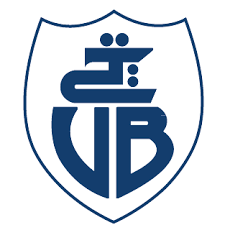 Université Abderrahmane Mira-BejaiaFaculté des Sciences Humaines et SocialesDépartement de Psychologie et OrthophoniePlanning Des Examens De Rattrapage À Distance Du 2ème SemestreDe L’année Universitaire 2021/2022Niveau : L2 PsychologieNiveau : L2 PsychologieNiveau : L2 PsychologieNiveau : L2 PsychologieNiveau : L2 PsychologieNiveau : L2 PsychologieModulesUnitésDates et jours de l’examenEnseignantsDate de remise des copiesLieu de remise des copiesInformatiqueDécouverte11-06-2022MME, BESSAAD née MIMOUNE13-06-202210h00-11h00 Bureau deD’adjoint chef département Psychologie socialeDécouverte11-06-2022M. TAMJERIT S113-06-202210h00-11h00 Bureau deD’adjoint chef départementPsychologie socialeDécouverte11-06-2022MME.MEHDAOUI S213-06-202210h00-11h00 Bureau deD’adjoint chef départementNiveau : L2 OrthophonieNiveau : L2 OrthophonieNiveau : L2 OrthophonieNiveau : L2 OrthophonieNiveau : L2 OrthophonieNiveau : L2 OrthophonieNiveau : L2 OrthophonieNiveau : L2 OrthophonieModulesModulesUnitésDates et jours de l’examenEnseignantsDate de remise des copiesLieu de remise des copiesLieu de remise des copiesDéveloppement du langageDéveloppement du langageDécouverte11-06-2022MME. GUEDDOUCHE13-06-202210h00-11h00 Bureau deD’adjoint chef département10h00-11h00 Bureau deD’adjoint chef départementNiveau : L2 PhilosophieNiveau : L2 PhilosophieNiveau : L2 PhilosophieNiveau : L2 PhilosophieNiveau : L2 PhilosophieNiveau : L2 PhilosophieNiveau : L2 PhilosophieNiveau : L2 PhilosophieModulesUnitésUnitésDates et jours de l’examenEnseignantsDate de remise des copiesDate de remise des copiesLieu de remise des copiesAxiologie2DécouverteDécouverte11-06-2022M. DJOUDER13-06-202213-06-2022Bureau de M. DJOUDER